W odpowiedzi na pismo proszę powołać się na nr sprawy: SR.6220.1.69.2022  ZawiadomienieZgodnie z art. 10 § 1 i art. 61 § 4 ustawy Kodeks postępowania administracyjnego (j.t. Dz. U. z 2024 r. poz. 572 ze zmianami), w związku z art. 73 ust. 1 ustawy z dnia 3 października 2008 r. o udostępnianiu informacji o środowisku i jego ochronie, udziale społeczeństwa w ochronie środowiska oraz o ocenach oddziaływania na środowisko (j.t. Dz. U. z 2023 r., poz. 1094 ze zmianami) – dalej ooś, zawiadamiam, że na wniosek z dnia 27.10.2022 r., skorygowany pismem z dnia 21.06.2024 r. Zarządu Dróg Wojewódzkich w Katowicach, w imieniu którego działa pełnomocnik Pan Piotr Gałda, prowadzone jest postępowanie administracyjne w sprawie wydania decyzji o środowiskowych uwarunkowaniach dla przedsięwzięcia pn.:„Przebudowa drogi wojewódzkiej nr 921 ul. Dworcowej w Knurowie na odcinku ok. 3,05 km, od rejonu wiaduktu kolejowego nad ul. Niepodległości, do granicy administracyjnej z gminą Gierałtowice - dokumentacja projektowa wraz z pełnieniem nadzoru autorskiego”.W piśmie z dnia 21.06.2024 r. wnioskodawca poinformował o zwiększeniu zakresu przedsięwzięcia i uzupełnił dokumentację w sprawie. Ze skorygowanego wniosku wynika, że inwestycja planowana jest na terenie Knurowa i w mniejszej części na terenie Gierałtowic. Prezydent Miasta Gliwice do załatwienia przedmiotowej sprawy wyznaczony został przez Samorządowe Kolegium Odwoławcze w Katowicach postanowieniem z dnia 07.12.2022 r., znak: SKO.OSW/41.9/615/2022/18362/RN. Wniosek i akta sprawy Prezydent Miasta Knurów przekazał przy piśmie z dnia 15.12.2022 r., znak: UA.6220.1.7.2022, UA.KW.00639.2022. Prezydent Miasta Gliwice wszczął postępowanie (zawiadomienie z dnia 20.12.2022 r.), na wniosek wnioskodawcy postanowieniem nr ŚR-52/2023 z dnia 11.07.2023 r. postępowanie zawiesił a następnie na wniosek z dnia 21.06.2024 r. wnioskodawcy podjął postanowieniem nr ŚR-58/2024 z dnia 02.07.2024 r.Ponadto zgodnie z art. 106 § 2 kpa zawiadamiam, że Prezydent Miasta Gliwice na podstawie art. 64 ust. 1 ooś zwrócił się o opinię co do potrzeby przeprowadzenia oceny oddziaływania przedsięwzięcia na środowisko i ewentualnego zakresu raportu do:Regionalnego Dyrektora Ochrony Środowiska w Katowicach (art. 64 ust. 1 pkt 1 ooś),Państwowego Powiatowego Inspektora Sanitarnego w Gliwicach (art. 64 ust. 1 pkt 2 ooś),Państwowego Gospodarstwa Wodnego Wody Polskie Zarząd Zlewni w Gliwicach (art. 64 ust. 1 pkt 4 ooś).Ww. organom przekazał następujące załączniki:Wniosek inwestora z dnia 27.10.2022 r.,Pismo z dnia 21.06.2024 r.Kartę informacyjną przedsięwzięcia z 15 kwietnia 2024 r.Akta sprawy znajdują się w Urzędzie Miejskim w Gliwicach przy ul. Zwycięstwa 21 w Gliwicach, w Wydziale Środowiska. Z aktami można zapoznać się w siedzibie organu po wcześniejszym telefonicznym ustaleniu terminu (tel. 32 238 5445).Otrzymują:Pan Piotr Gałda– pełnomocnik wnioskodawcy
adres do korespondencji: 
Projektanci sp. z o.o. ul. Krzywda 12a, 30-710 Krakówpozostałe strony postępowania poprzez publiczne obwieszczenie zgodnie z art. 49 k.p.a.Kopia: Wydział Środowiska wm. – aa.SR.6220.1.69.2022, 02.07.2024 r.nr kor.  UM.626851.2024/AS 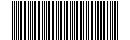 nr kor.  UM.626851.2024/AS 